Si e paraqesim fushen magnetikeNëse dy magnete I afrojmë me pole të kundëra ato do të tërhiqen kurse magnetet me pole të njejta refuzojnë. Midis poleve magnetike vepron forca magnetike. Hapsira në të cilën veprojnë forca magnetike quhet fushë magnetike. Fusha magnetike është e padukshme. Nëse marim një magnet dhe e hedhim grimca të imëta të hekurit ( pluhur ) dhe vendosim një magnet copat e hekurit do të  grupohen dhe paraqesin fushën magnetike. Fushën magnetike e paraqesin me anë të vijave të forcës magnetike , ato vija janë të paramenduara. Vijat e forcës magnetike janë vija të mbyllura , fillojnë nga poli I veriut dhe mbarojnë nga poli I jugut.  Shigjetat tregojnë kahun e fushës magnetike dhe vijat më afërnjëra tjetrës tregojnë se fusha magnetike është e fortë.  Busulla – e shfrytëzojmë që të orjrntohemi në hapsirë , sepse gjilpëra është e magnetizuar dhe gjithmonë mer drejtimin veri-jug për shkak se toka ka fushë magnetike. Poli magnetik I veriut të tokës gjendet në afërsi të polit jugor gjeografik kurse poli magnetik I jugut gjendet ne afërsi të polit verior gjeografik.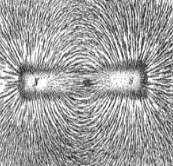 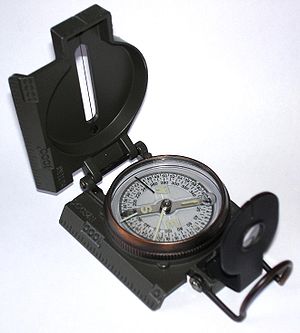  Detyrë shtëpie faqe 70 pyetja 1,2